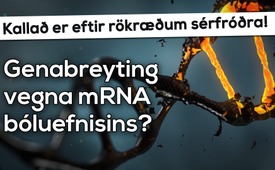 Kallað er eftir rökræðum sérfróðra! Genabreyting vegna mRNA bóluefnisins?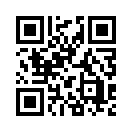 Fylgjendum og gagnrýnendum nýja Corona-bóluefnisins er nú skipt í tvær sífellt ósamræmanlegri skotgrafir. Það á sér engin alvarleg, vísindaleg með/móti umræða sér stað.  Gagnrýnendur eru umsvifalaust stimplaðir sem samsæriskenningarsmiðir. Þessi útsending tekur fyrir spurninguna hvort rMNA geti breitt okkar DNA með þessu nýþróaða mRNA kórónubóluefni og sýnir fram á hversu mikilvægt það er að fagleg opinber umræða eigi sér stað.Fylgjendum og gagnrýnendum nýja Corona-bóluefnisins er nú skipt í tvær sífellt ósamræmanlegri skotgrafir. Það sem sumir þykir vera lækning við Covid, sjá aðrir sem áhættu vegna hugsanlegra aukaverkana. Fyrir þá sem fylgast með umfjöllun helstu fjölmiðla er mikið ójafnvægi áberandi. Því lítið heyrist af einhverskonar gagnrýni eða tregðu til að láta bólusetja sig gegn Covid, eða þeir sem það gera eru gerðir hlægilegir. Þar af leiðandi á engin alvarleg, vísindaleg með/móti umræða sér stað.

Stórgott dæmi um þetta er hið heita umræðuefni „Breytir mRNA bóluefnið genum okkar?". Þýska tímaritið Fokus skrifaði þann 19.11.2020:  „Samsæriskenningasmiðir og andstæðingar bólusetninga [...] berjast nú þegar gegn mögulegu leyfi á lyfinu. Ástæðan er sú að bóluefnitæknin sem er notuð sé ný og óreynd og breyti DNA manna. Þetta gæti kallað fram krabbamein og sjálfsónæmissjúkdóma." [1]

Hvers vegna eru vísindamenn umsvifalaust úthrópaðir sem samsæriskenningasmiðir og bólusetningaandstæðingar einfaldlega vegna þess að  í rannsóknum sínum hafa þeir rekist á hættur sem þeir vara samfélagið við? Hvers vegna má ekki draga í efa samhljóma kór lyfjaiðnaðarins, pólitíkur og leiðandi fjölmiðla?
Um slík eldfim málefni sem snerta áhrif á heilsu allra þjóða, þurfum við þó einmitt að koma af stað opinni og upplýstri umræðu. Það er það sem gerir útslagið fyrir vísindaleg vinnubrögð þegar vísindamenn setja fram nýja meginreglu sem hrekur fyrri kenningar, byggt á grundvelli mælinga sinna og rannsókna. 

En áður en við komum aftur að spurningunni „Breytir mRNA bóluefnið genum okkar?“  viljum við byrja á því að útskýra aðeins betur muninn á milli DNA og mRNA.  DNA vistar erfðaupplýsingar í hverri einustu líkamsfrumu okkar.  Maður gæti líkt þessu við uppskriftarbók þar sem allar uppskriftir fyrir sérhvert ferli líkamans er vistað.  mRNA er byggt upp á svipaðan hátt og DNA, það þjónar líkama okkar til þess að afrita einstakar „uppskriftir“ og síðan til þess að koma henni á réttan stað svo úr verði „myndrænt séð“ máltíð.  Með hjálp mRNA verða því viss efni framleidd í líkamanum. 

Nú aftur að spurningunni „Breytir mRNA bóluefnið genum okkar?“  Hingað til eru eftirfarandi staðreyndir þekktar: Almennt getur mannslíkaminn ekki eftirmyndað (fyrir Ragnar: orð fengið hér https://www.visindavefur.is/svar.php?id=175) mRNA yfir í DNA vegna þess að hann skortir til þess ensím. Venjulega eftirmyndar líkaminn aðeins DNA í mRNA til að búa til prótein með þessari „afritun“. Því gefa gagnrýnendur nýja kórónubóluefnisins réttilega höggstað á sér þegar þeir benda á mögulegt DNA-skaða, rétt eins og hann væru óhjákvæmileg afleiðing af mRNA bólusetningum. 

Engu að síður má ekki afgreiða slíkar efasemdir sem „samsæriskenningar“.
Því að sé líkamanum gefið ensímið sem hann sjálfur getur ekki framleitt með tæknilegu inngripi, þá getur hann eftirmyndað mRNA yfir í DNA. Þetta getur verið raunin ef retró- eða lentiveirur eru samtímis til staðar í líkamanum, vegna þess að þær taka einmitt með sér þetta ensím, hinn svokallaða víxl- eða öfugrita (Reverse Transkriptase) . [2] Slíkar retróveirur geta því stuðlað að innlimun mRNA bóluefnis  í mannlegt DNA. Þau merkilegu tíðindi bárust frá ítölskum rannsóknarhópi að tekist hafi að greina „óhreinindi“ í mislinga-hettusótt-rauðra hunda bóluefninu með einmitt þessum retróveirum. Og þetta er heldur engin „samsæriskenning“.  Innan vísindaheimsins er sú staðreynd tíðrædd að frumurækt þar sem grunnefni bóluefna eru staðsett geta innihaldið slík óhreinindi eins og í dæminu með retróveirurnar. Í gegnum frumuræktina geta þær komist í bóluefnin. [3] Og nákvæmlega það gerir mRNA bóluefni í vissum kringumstæðum því stórhættulegt hvað hugsanlega DNA breytingar varðar.


En aðrar aukaverkanir sem fundist hafa í þessari nýju tegund bóluefnis mega heldur ekki falla í skuggann, hvað þá vera þaggaðar niður. Til dæmis fjallar Kla.TV útsendingin „Corona-Impfstoff: Größere Gesundheitsgefahr als die Erkrankung selbst?“ (Kóróna-bóluefnið: Meiri heilbrigðisáhætta en veikin sjálf?[5] [Vinsamlegast sýnið hlekk: www.kla.tv/17038] um sjálfsónæmisviðbrögð sem komu í ljós í dýratilraunum á mRNA-bóluefnum.  Meðal þekktra aukaverkana kórónabóluefnisins eru ofsaviðbrögð ónæmiskerfisins þegar bólusett tilraunadýr voru útsett af veirunni sem þau voru bólusett við.  Þessi ofsaviðbrögð ónæmiskerfisins eru líka þekkt sem cýtókínlosunarheilkenni (cýtókín kalla fram kröftug bólguviðbrögð) og ADE (=aukin veikingarhætta vegna bólusetningar) 
Ennfremur eru nefndir blóðtappar, blóðrek (þýs: Thrombosen, Embolien) og lungnabólga (VAERDE) sem hefur verið staðfest í öðrum SARS- bóluefnatilraunum að bóluefnið geti leyst úr læðingi. (Til útskýringar: SARS er líka kórónuveira).  Vísindagreinar um þetta eru annars aðgengilegar hverjum sem er. 
Í samantekt sýnir það sig að við verðum að vera mjög vakandi, hvar sem er í heiminum, hvert stefnan verður sett. Eiga vísindalegar umræður að verða heiðarlega, aðgreinandi (differenziert) og gagnrýnar eða eiga þær að verða persónulegar ærumeiðingarherferðir?
Þar sem kórónubóluefnin eru enn á „tilraunastigi“ er öllu mikilvægara að rætt verði opinskátt um þessar þegar þekktu tengingar áður en frekari  fjöldabólusetningar eiga sér stað.eftir ddo./ts./hmHeimildir:Biontech und Moderna: Verändern die Impfstoffe die DNA? Das sagen die Experten - FOCUS Online
https://www.focus.de/gesundheit/news/die-corona-erklaerer-corona-impfstoffe-veraendern-die-dna-das-sagen-die-experten-zur-aufreger-theorie_id_12677234.html

Retroviren – Wikipedia
https://de.wikipedia.org/wiki/Retroviren#:~:text=Retroviren%20(Retroviridae)%20sind%20eine%20gro%C3%9Fe,in%20Form%20von%20Ribonukleins%C3%A4ure%20vorliegt.

Der „Feind“ in uns
https://www.scinexx.de/service/dossier_print_all.php?dossierID=91453

Corvelva Association - Fokus auf Corvelva-Analyse - Zufällige Viren
https://www.corvelva.it/de/speciale-corvelva/vaccinegate-en/focus-on-corvelva-analysis-adventitious-viruses.html


Evidence of avian leukosis virus subgroup E and endogenous avian virus in measles and mumps vaccines derived from chicken cells: investigation of transmission to vaccine recipients - PubMed( nih.gov)
https://pubmed.ncbi.nlm.nih.gov/10364336/


Joint treatment with azidothymidine and antiserum for eradication of avian leukosis virus subgroup a contamination in vaccine virus seeds - PubMed( nih.gov)
https://pubmed.ncbi.nlm.nih.gov/30544189/

Viral nucleic acids in live-attenuated vaccines: detection of minority variants and an adventitious virus - PubMed( nih.gov)
https://pubmed.ncbi.nlm.nih.gov/20375174/

www.kla.tv/17038

Do COVID-19 RNA-based vaccines put at risk of immune-mediated diseases? In reply to “potential antigenic cross-reactivity between SARS-CoV-2 and human tissue with a possible link to an increase in autoimmune diseases”( nih.gov)
https://www.ncbi.nlm.nih.gov/pmc/articles/PMC7833091/

Vaccine- and natural infection-induced mechanisms that could modulate vaccine safety - ScienceDirect
https://www.sciencedirect.com/science/article/pii/S2214750020304248?via%3Dihub

Original antigenic sin: A comprehensive review - ScienceDirect
https://www.sciencedirect.com/science/article/abs/pii/S0896841117302226Þetta gæti þér líka þótt áhugavert:#Bolusetningar - Bólusetningar - www.kla.tv/Bolusetningar

#Covid-19 - www.kla.tv/covid-19-islKla.TV – Hinar fréttirnar ... frjálsar – óháðar – óritskoðaðar ...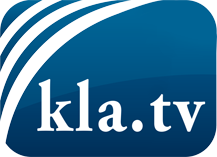 það sem fjölmiðlar ættu ekki að þegja um ...fáheyrt frá fólkinu, für das Volk ...reglulegar fréttir á www.kla.tv/isÞað borgar sig að fylgjast með!Ókeypis áskrift með mánaðarlegu fréttabréfi á netfangið
þitt færðu hér: www.kla.tv/abo-isÁbending öryggisins vegna:Mótraddir eru því miður æ oftar þaggaðar niður eða þær ritskoðaðar. Svo lengi sem flytjum ekki fréttir samkvæmt áhuga og hugmyndafræði kerfispressan getum við sífellt reikna með því að leitað sé eftir tilliástæðum til þess að loka fyrir eða valda Kla.TV skaða.Tengist því í dag óháð internetinu! Smellið hér: www.kla.tv/vernetzung&lang=isLicence:    Creative Commons leyfi sé höfundar getið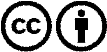 Við útbreiðslu og deilingu skal höfundar getið! Efnið má þó ekki kynna tekið úr því samhengi sem það er í.
Stofnunum reknum af opinberu fé (RÚV, GEZ, ...) er notkun óheimil án leyfis. Brot á þessum skilmálum er hægt að kæra.